Publicado en Sevilla el 30/12/2021 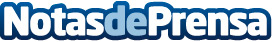 Sanidad invierte diez millones de euros en formación para sanitariosCedeco se hace eco de la información aportada por Redacción médica sobre la inversión de diez millones de euros en formación sanitariaDatos de contacto:Cedeco954 42 00 50Nota de prensa publicada en: https://www.notasdeprensa.es/sanidad-invierte-diez-millones-de-euros-en Categorias: Medicina Industria Farmacéutica Andalucia http://www.notasdeprensa.es